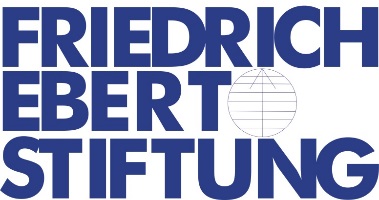 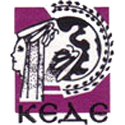 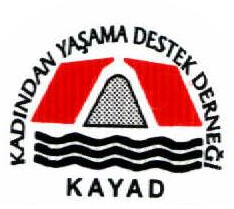 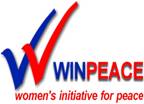 WINPEACE- CYPRUS, GREECE, AND TURKEY ANNUAL CAMP FOR A CULTURE OF PEACE AND NON VIOLENCEHRAKLEION CRETE 22 JULY – 29 JULY 2017APPLICATION FORM FOR PARTICIPANTS  Please return the application form by JUNE 15, 2017 to mariat@ucy.ac.cy Your Email: ………………………………………………………………………………..Please note: The declaration below will provide the organizers with further info about the applicants.  Personal InformationPersonal InformationFamily and first namesHome Address (Including Zip Code ) Telephone Number of Participant:Parents: Home:			:Parents’:E-mailNationalityDate  and Place of Birth You are :  Male                       Female School you attend Please state any medical or physical problems you have and any medication you need Special Dietary Needs: Contact person in case of emergency Name:                                                      Tel:Activities / Personal InterestsActivities / Personal InterestsYour level of English:Poor          Medium            Good             Fluent   Good in Listening/Reading, but hesitant in Speaking   Why do you want to participate in the Youth Peace education Camp? (max. 300 words)Parents’ or Guardians SignatureAs parent / guardian of the above applicant, I have read and agree to the purpose of the Youth Peace education Camp and I consent to my child participating in the activities (during and after the camp) mentioned therein.Signature of the Applicant: Date and Place: